ПРОЕКТ:                                 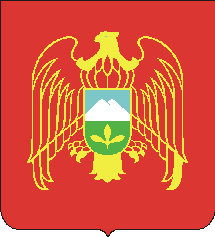 КАБАРДИНО-БАЛКАРСКАЯ РЕСПУБЛИКАСовет Местного самоуправления сельского 	поселения  Лечинкай Чегемского муниципального районаКъэбэрдей-Балъкъэр Республикэм и Шэджэм муниципальнэ куейм щыщ Лашынкъей къуажэ жылагъуэм и Совет  щIыпIэ самоуправленэКъабарты-Малкъар Республиканы Чегем муниципальный району Лечинкай эл поселениясыны Совети Жер-Жерли   самоуправлениясы361405 Чегемский район с. Лечинкай ул. Канукоева 66с.п. Лечинкай    							«__ » _______ 2019 года                                                            РЕШЕНИЕ №___		                             	  УНАФЭ №  ___                                                   	 БЕГИМИ №    ___О внесении изменений и дополнений в Устав сельского поселения ЛечинкайЧегемского муниципального районаКабардино-Балкарской Республики,принятого  решением Совета местного самоуправлениясельского поселения Лечинкай  29.03.2019  г.  № 72.В целях приведения положений Устава сельского поселения Лечинкай,  принятого решением № 72  Совета местного самоуправления сельского поселения Лечинкай  29.03.2019  г.,  в соответствие  с Федеральными законами от 26.07.2019 № 228-ФЗ  «О внесении изменений в статью 40 Федерального закона   « Об общих принципах организации местного самоуправления в Российской Федерации»  и статью 13.1 Федерального закона «О противодействии  коррупции», от 02.08.2019 №283-ФЗ «О внесении изменений в Градостроительный кодекс Российской Федерации и отдельные законодательные акты Российской Федерации», Совет местного самоуправления сельского поселения Лечинкай  Чегемского муниципального района решил:Внести следующие изменения дополнения в Устав сельского поселения Лечинкай 	1. Пункт 21 части 1, Статьи 8,  после слов  «территории, выдача» дополнить словами  «градостроительного плана земельного участка, расположенного в границах поселения, выдача»2. Часть 9  статьи 32 «Депутат Совета местного самоуправления сельского поселения  Лечинкай» изложить в следующей редакции:- Депутат, член выборного органа местного самоуправления, выборное должностное лицо местного самоуправления должны соблюдать ограничения, запреты, исполнять обязанности, которые установлены Федеральным законом от 25 декабря 2008 года № 273-ФЗ «О противодействии коррупции» и другими федеральными законами. Полномочия депутата, члена выборного органа местного самоуправления, выборного должностного лица местного самоуправления, прекращаются досрочно в случае несоблюдения ограничений, запретов, неисполнения обязанностей, установленных Федеральным законом от 25 декабря 2008 года № 273-ФЗ «О противодействии коррупции», Федеральным законом от 3 декабря 2012 года № 230-ФЗ «О контроле за соответствием расходов лиц, замещающих государственные должности и иных лиц их доходам», Федеральным законом от 7 мая 2013 года № 79-ФЗ «О запрете отдельным категориям лиц открывать и иметь счета (вклады), хранить наличные денежные средства и ценности в иностранных банках, расположенных за пределами территории Российской Федерации, владеть и (или) пользоваться иностранными финансовыми инструментами», если иное не предусмотрено настоящим Федеральным Законом.3. В части 11 статьи 32 «Депутат Совета местного самоуправления сельского поселения  Лечинкай» после слов «выборного должностного лица местного самоуправления» дополнить словами « или применении в отношении указанных лиц иной меры ответственности».4. Статья 32 «Депутат Совета местного самоуправления сельского поселения  Лечинкай» дополнить частью 11-1 следующего содержания:11-1.  К депутату члену выборного органа местного самоуправления сельского поселения Лечинкай, выборному должностному лицу местного самоуправления сельского поселения Лечинкай, представившим недостоверные или неполные сведения о доходах, расходах, об имуществе и обязательствах имущественного характера, а также  сведения о доходах, расходах, об имуществе и обязательствах имущественного характера своих супруги (супруга)  и несовершеннолетних  детей, если искажение этих сведений является несущественным, могут быть применены следующие меры ответственности:предупреждениеосвобождение депутата, члена выборного органа местного самоуправления сельского поселения Лечинкай от должности в представительном органе муниципального образования, выборном органе местного самоуправления сельского поселения Лечинкай с лишением права занимать должности в представительном органе муниципального образования, выборном органе местного самоуправления сельского поселения Лечинкай до прекращения срока его полномочий;освобождение от осуществления полномочий на постоянной основе с лишением права осуществлять полномочия на постоянной основе до прекращения срока его полномочий;запрет занимать должности в представительном органе муниципального образования, выборном органе местного самоуправления сельского поселения Лечинкай до прекращения срока его полномочий;запрет исполнять полномочия на постоянной основе до прекращения срока его полномочий;5. Статья 32 «Депутат Совета местного самоуправления сельского поселения  Лечинкай» дополнить частью 11-2 следующего содержания:11-2. Порядок принятия решения о применении к депутату, члену выборного органа местного самоуправления сельского поселения Лечинкай, выборному должностному лицу местного самоуправления сельского поселения Лечинкай мер ответственности, указаных в части 11-1 настоящей статьи, определяется муниципальным правовым актом в соответствии с законом субъекта Российской Федерации.6. Настоящее Решение подлежит государственной регистрации в Управлении Министерства юстиции Российской Федерации по Кабардино-Балкарской Республике в порядке, установленном Федеральным  законом от 21.07.2005 №97-ФЗ «О государственной регистрации уставов муниципальных образований».7. Настоящее Решение подлежит официальному опубликованию (обнародованию)  и вступает в силу после официального  опубликования (обнародования)  после его государственной регистрации.    Глава сельского поселения     Лечинкай                                                               		       Х.Р. Хагажеев